ҠАРАР                                                                                                ПОСТАНОВЛЕНИЕ«25» ғинуар 2022 й.                           № 10                              «25» января 2022 г.«Об антитеррористической комиссии муниципального районаБаймакский район Республики Башкортостан»В соответствии с Федеральным законом от 18 апреля 2018 года № 82-ФЗ «О внесении изменений в статьи 5 и 5.1 Федерального закона 
«О противодействии терроризму» и решением председателя антитеррористической комиссии Республики Башкортостан – Главы Республики Башкортостан от 29 августа 2018 года № 1,ПОСТАНОВЛЯЕТ:1.Утвердить состав антитеррористической комиссии Администрации сельского поселения Нигаматовский сельский совет муниципального района Баймакский район Республики Башкортостан (приложение № 1).2.Утвердить Подпрограмму профилактики терроризма и экстремизма на 2022-2024 года Администрации сельского поселения Нигаматовский сельский совет муниципального района Баймакский район Республики Башкортостан.(приложение № 2).3.Контроль за исполнением постановления оставляю за собой.4.Настоящее постановление вступает в силу со дня его подписания.        Глава сельского поселения					 Тайбугин Б.Ф.                                                                                            «Утверждена» Постановлением Администрациисельского поселения Нигаматовский сельский совет муниципального районаБаймакский район РБ№ 10 от «25» января  2022 годаПОДПРОГРАММАпрофилактики терроризма и экстремизма на 2022 -2024 года Администрации сельского поселения Нигаматовский сельский совет муниципального района Баймакский район Республики БашкортостанПОДПРОГРАММА«профилактика терроризма и экстремизма» муниципальной программы «Безопасная среда» Администрации сельского поселения Нигаматовский сельский совет муниципального района Баймакский район Республики Башкортостан на  2022-2024 года»Содержание:П А С П О Р Тподпрограммы «профилактика терроризма и экстремизма муниципальной программы «Безопасная среда» в Администрации сельского поселения Нигаматовский сельский совет муниципального района Баймакский район Республики Башкортостан на 2022-2024 года»1. Характеристика проблемы, на решение которой направлена подпрограмма  Принятие и реализация Подпрограммы «профилактика терроризма и экстремизма» муниципальной программы «Безопасная среда» в Администрации сельского поселения Нигаматовский сельский совет муниципального района Баймакский район Республике Башкортостан на 2022-2024 года» (далее - Подпрограмма) актуальна в связи с тем, что проявления терроризма и экстремизма в Российской Федерации принимают новые формы.По информации правоохранительных органов Республики Башкортостан на ее территории наблюдается определенная активизация деятельности сторонников международных террористических организаций "Хизб-ут-Тахрир Аль Ислами", "Аль-Каида", "Булгарский джамаат".В 2011 - 2013 годах на территории республики по результатам оперативно-розыскных мероприятий были задержаны члены международных террористических организаций, изъяты огнестрельное оружие, боеприпасы, взрывчатые вещества, литература экстремистского содержания, инструкции по проведению терактов.На состояние общественной безопасности в Баймакском районе Республики Башкортостан определенное влияние оказывают многонациональный и поликонфессиональный составы его населения, значительный уровень миграции граждан из стран ближнего зарубежья и субъектов Российской Федерации, где имеют место террористические и экстремистские проявления.Предпринимаемые сегодня меры по борьбе с терроризмом и экстремизмом требуют консолидации усилий органов местного самоуправления района, правоохранительных органов, общественных объединений и всего населения. Успешное решение вопросов профилактики терроризма и экстремизма возможно только с использованием комплексного подхода, соответствующих финансовых и материально-технических средств.2. Программно-целевые инструменты подпрограммы. Механизм реализации программы и контроль за ходом её выполненияПрограммно-целевыми инструментами подпрограммы являются Федеральные законы "О противодействии терроризму" и "О противодействии экстремистской деятельности", Указ Президента Российской Федерации от 15 февраля 2006 года N 116 "О мерах по противодействию терроризму", Законы Республики Башкортостан "О профилактике правонарушений в Республике Башкортостан" и "О системе профилактики безнадзорности и правонарушений несовершеннолетних, защиты их прав в Республике Башкортостан", Республиканской целевой программы по противодействию злоупотреблению наркотиками и их незаконному обороту на 2010 - 2014 годы, утвержденной Постановлением Правительства Республики Башкортостан от 19 октября 2009 года N 382, Республиканской целевой программы профилактики правонарушений и борьбы с преступностью в Республике Башкортостан на 2012 год, утвержденной Постановлением Правительства Республики Башкортостан от 30 сентября 2011 года N 371, Республиканской целевой программы «Профилактика терроризма и экстремизма в Республике Башкортостан на 2011-2013 годы», утвержденной Постановлением Правительства Республики Башкортостан от 08 февраля . №31.Борьба с терроризмом и экстремизмом требует комплексного подхода, использования мер экономического, политического, социального и специального характера.Финансирование подпрограммы будет осуществляться за счет средств бюджета муниципального района Баймакский район Республики Башкортостан с учетом его возможностей, и внебюджетных источников.	Объем финансирования Подпрограммы из бюджета муниципального района Баймакский Республики Башкортостан на 2022-2024 года составляет 3 (три) тыс. рублей.Реализацию подпрограммы предполагается осуществлять в следующих направлениях:повышение эффективности режимных мер, прежде всего, в сфере контроля миграционных потоков;интеграция сил в борьбе с терроризмом и экстремизмом, профилактике преступности;координация действий правоохранительных органов и спецслужб в антитеррористической борьбе с определением координационного центра;создание единой информационной системы для использования участниками борьбы с терроризмом и экстремизмом;объединение в борьбе с терроризмом и экстремизмом усилий средств массовой информации, общественно-политических сил.Реализация подпрограммы основана на следующих принципах:комплексный характер борьбы с терроризмом на основе объединения усилий местных органов власти, общественных и политических организаций, средств массовой информации и населения;своевременность и адекватность применения контрмер по отражению террористических угроз;формирование и распространение идеологии, основанной на толерантности в сфере межнациональных отношений;адекватная реакция органов местного самоуправления района на проявления терроризма и экстремизма;привлечение общественности к борьбе с распространением терроризма и экстремизма.Антитеррористическая и противоэкстремистская деятельность, заявленная в рамках Подпрограммы, основывается на следующих принципах:гуманизм;социальная справедливость;толерантность;объективность;понимание, поддержка и доверие населения.Органы местного самоуправления района, ответственные за выполнение мероприятий Подпрограммы, ежегодно в срок до 1 декабря, 15 февраля в установленном порядке представляют соответствующую информацию в Правительство Республики Башкортостан и АТК Республики Башкортостан.Ход выполнения Подпрограммы рассматривается на заседаниях антитеррористической комиссии муниципального района Баймакский район Республики Башкортостан.Исполнители и участники Подпрограммы представляют отчет о ходе  выполнения  Подпрограммы. 3. Основные цели и задачи Подпрограммы с указанием сроков, этапов и индикаторов оценки результатов ее реализацииОсновной целью Подпрограммы является реализация государственной политики в области профилактики терроризма и экстремизма на территории муниципального района Баймакский район Республики Башкортостан путем:совершенствования системы профилактических мер антитеррористической и противоэкстремистской направленности;формирования уважительного отношения к этнокультурным и конфессиональным ценностям народов, населяющих муниципальный район.  Основными задачами Подпрограммы являются следующие:активизация мер по профилактике и предотвращению конфликтов на социально-политической, религиозной, этнической почве;обеспечение социально-политической стабильности в районе и формирование на основе всестороннего и гармоничного этнокультурного развития ценностей общероссийского гражданства у народов, проживающих сельском поселении Нигаматовский сельский совет в Баймакском районе Республики Башкортостан;повышение эффективности межведомственного взаимодействия и координации деятельности органов местного самоуправления района, территориальных органов федеральных органов исполнительной власти в вопросах профилактики терроризма и экстремизма;совершенствование нормативной правовой базы по вопросам профилактики терроризма и экстремизма;усиление информационно-пропагандистской деятельности, направленной против терроризма и экстремизма, с участием органов местного самоуправления района, правоохранительных органов, общественных объединений, негосударственных структур, средств массовой информации, религиозных конфессий;развитие инженерно-технического обеспечения профилактики терроризма и экстремизма;проведение воспитательной работы с населением, направленной на предупреждение террористической и экстремистской деятельности, формирование нетерпимости к подобным проявлениям, повышение бдительности, уровня правовой осведомленности и правовой культуры граждан;проведение мониторинга состояния межнациональных отношений, разработка технологий укрепления межнационального согласия в районе. Выполнение мероприятий Подпрограммы позволит решить наиболее острые проблемы, стоящие перед органами местного самоуправления района, правоохранительными органами, в части повышения уровня антитеррористической устойчивости района, укрепления общественной безопасности.В реализации Подпрограммы также должны быть задействованы учреждения культуры и искусства, средства массовой информации, политические, религиозные объединения. Программа  будет реализовываться в 2022 году в 1 этап,  в 2023 году 2 этап, 2024 году 3 этап.5. Оценка социально-экономической эффективности реализации ПодпрограммыСоциально-экономическая эффективность реализации Подпрограммы будет оцениваться на основании снижения уровня реальности угрозы террористических актов, подтвержденного данными ежегодных социологических исследований.Реализация подпрограммы позволит обеспечить:максимальное предотвращение террористических актов на территории муниципального района Баймакский район Республики Башкортостан;повышение эффективности системы профилактики терроризма и экстремизма, вовлечение в деятельность по предупреждению терроризма и экстремизма организаций всех форм собственности, а также общественных объединений и населения;обеспечение нормативного правового регулирования в сфере профилактики терроризма и экстремизма;улучшение информационного обеспечения деятельности органов местного самоуправления района и общественных объединений по вопросам повышения уровня общественной безопасности на территории муниципального района Баймакский район Республики Башкортостан;повышение уровня доверия населения к правоохранительным органам.                                                                                            «Утверждена» Постановлением Администрациисельского поселения Нигаматовский сельский совет муниципального районаБаймакский район РБ№ 10 от «25» января  2022 годаПОДПРОГРАММАпрофилактики терроризма и экстремизма на 2022 -2024 года Администрации сельского поселения Нигаматовский сельский совет муниципального района Баймакский район Республики БашкортостанПОДПРОГРАММА«профилактика терроризма и экстремизма» муниципальной программы «Безопасная среда» Администрации сельского поселения Нигаматовский сельский совет муниципального района Баймакский район Республики Башкортостан на  2022-2024 года»Содержание:П А С П О Р Тподпрограммы «профилактика терроризма и экстремизма муниципальной программы «Безопасная среда» в Администрации сельского поселения Нигаматовский сельский совет муниципального района Баймакский район Республики Башкортостан на 2022-2024 года»1. Характеристика проблемы, на решение которой направлена подпрограмма  Принятие и реализация Подпрограммы «профилактика терроризма и экстремизма» муниципальной программы «Безопасная среда» в Администрации сельского поселения Нигаматовский сельский совет муниципального района Баймакский район Республике Башкортостан на 2022-2024 года» (далее - Подпрограмма) актуальна в связи с тем, что проявления терроризма и экстремизма в Российской Федерации принимают новые формы.По информации правоохранительных органов Республики Башкортостан на ее территории наблюдается определенная активизация деятельности сторонников международных террористических организаций "Хизб-ут-Тахрир Аль Ислами", "Аль-Каида", "Булгарский джамаат".В 2011 - 2013 годах на территории республики по результатам оперативно-розыскных мероприятий были задержаны члены международных террористических организаций, изъяты огнестрельное оружие, боеприпасы, взрывчатые вещества, литература экстремистского содержания, инструкции по проведению терактов.На состояние общественной безопасности в Баймакском районе Республики Башкортостан определенное влияние оказывают многонациональный и поликонфессиональный составы его населения, значительный уровень миграции граждан из стран ближнего зарубежья и субъектов Российской Федерации, где имеют место террористические и экстремистские проявления.Предпринимаемые сегодня меры по борьбе с терроризмом и экстремизмом требуют консолидации усилий органов местного самоуправления района, правоохранительных органов, общественных объединений и всего населения. Успешное решение вопросов профилактики терроризма и экстремизма возможно только с использованием комплексного подхода, соответствующих финансовых и материально-технических средств.2. Программно-целевые инструменты подпрограммы. Механизм реализации программы и контроль за ходом её выполненияПрограммно-целевыми инструментами подпрограммы являются Федеральные законы "О противодействии терроризму" и "О противодействии экстремистской деятельности", Указ Президента Российской Федерации от 15 февраля 2006 года N 116 "О мерах по противодействию терроризму", Законы Республики Башкортостан "О профилактике правонарушений в Республике Башкортостан" и "О системе профилактики безнадзорности и правонарушений несовершеннолетних, защиты их прав в Республике Башкортостан", Республиканской целевой программы по противодействию злоупотреблению наркотиками и их незаконному обороту на 2010 - 2014 годы, утвержденной Постановлением Правительства Республики Башкортостан от 19 октября 2009 года N 382, Республиканской целевой программы профилактики правонарушений и борьбы с преступностью в Республике Башкортостан на 2012 год, утвержденной Постановлением Правительства Республики Башкортостан от 30 сентября 2011 года N 371, Республиканской целевой программы «Профилактика терроризма и экстремизма в Республике Башкортостан на 2011-2013 годы», утвержденной Постановлением Правительства Республики Башкортостан от 08 февраля . №31.Борьба с терроризмом и экстремизмом требует комплексного подхода, использования мер экономического, политического, социального и специального характера.Финансирование подпрограммы будет осуществляться за счет средств бюджета муниципального района Баймакский район Республики Башкортостан с учетом его возможностей, и внебюджетных источников.	Объем финансирования Подпрограммы из бюджета муниципального района Баймакский Республики Башкортостан на 2022-2024 года составляет 3 (три) тыс. рублей.Реализацию подпрограммы предполагается осуществлять в следующих направлениях:повышение эффективности режимных мер, прежде всего, в сфере контроля миграционных потоков;интеграция сил в борьбе с терроризмом и экстремизмом, профилактике преступности;координация действий правоохранительных органов и спецслужб в антитеррористической борьбе с определением координационного центра;создание единой информационной системы для использования участниками борьбы с терроризмом и экстремизмом;объединение в борьбе с терроризмом и экстремизмом усилий средств массовой информации, общественно-политических сил.Реализация подпрограммы основана на следующих принципах:комплексный характер борьбы с терроризмом на основе объединения усилий местных органов власти, общественных и политических организаций, средств массовой информации и населения;своевременность и адекватность применения контрмер по отражению террористических угроз;формирование и распространение идеологии, основанной на толерантности в сфере межнациональных отношений;адекватная реакция органов местного самоуправления района на проявления терроризма и экстремизма;привлечение общественности к борьбе с распространением терроризма и экстремизма.Антитеррористическая и противоэкстремистская деятельность, заявленная в рамках Подпрограммы, основывается на следующих принципах:гуманизм;социальная справедливость;толерантность;объективность;понимание, поддержка и доверие населения.Органы местного самоуправления района, ответственные за выполнение мероприятий Подпрограммы, ежегодно в срок до 1 декабря, 15 февраля в установленном порядке представляют соответствующую информацию в Правительство Республики Башкортостан и АТК Республики Башкортостан.Ход выполнения Подпрограммы рассматривается на заседаниях антитеррористической комиссии муниципального района Баймакский район Республики Башкортостан.Исполнители и участники Подпрограммы представляют отчет о ходе  выполнения  Подпрограммы. 3. Основные цели и задачи Подпрограммы с указанием сроков, этапов и индикаторов оценки результатов ее реализацииОсновной целью Подпрограммы является реализация государственной политики в области профилактики терроризма и экстремизма на территории муниципального района Баймакский район Республики Башкортостан путем:совершенствования системы профилактических мер антитеррористической и противоэкстремистской направленности;формирования уважительного отношения к этнокультурным и конфессиональным ценностям народов, населяющих муниципальный район.  Основными задачами Подпрограммы являются следующие:активизация мер по профилактике и предотвращению конфликтов на социально-политической, религиозной, этнической почве;обеспечение социально-политической стабильности в районе и формирование на основе всестороннего и гармоничного этнокультурного развития ценностей общероссийского гражданства у народов, проживающих сельском поселении Нигаматовский сельский совет в Баймакском районе Республики Башкортостан;повышение эффективности межведомственного взаимодействия и координации деятельности органов местного самоуправления района, территориальных органов федеральных органов исполнительной власти в вопросах профилактики терроризма и экстремизма;совершенствование нормативной правовой базы по вопросам профилактики терроризма и экстремизма;усиление информационно-пропагандистской деятельности, направленной против терроризма и экстремизма, с участием органов местного самоуправления района, правоохранительных органов, общественных объединений, негосударственных структур, средств массовой информации, религиозных конфессий;развитие инженерно-технического обеспечения профилактики терроризма и экстремизма;проведение воспитательной работы с населением, направленной на предупреждение террористической и экстремистской деятельности, формирование нетерпимости к подобным проявлениям, повышение бдительности, уровня правовой осведомленности и правовой культуры граждан;проведение мониторинга состояния межнациональных отношений, разработка технологий укрепления межнационального согласия в районе. Выполнение мероприятий Подпрограммы позволит решить наиболее острые проблемы, стоящие перед органами местного самоуправления района, правоохранительными органами, в части повышения уровня антитеррористической устойчивости района, укрепления общественной безопасности.В реализации Подпрограммы также должны быть задействованы учреждения культуры и искусства, средства массовой информации, политические, религиозные объединения. Программа  будет реализовываться в 2022 году в 1 этап,  в 2023 году 2 этап, 2024 году 3 этап.5. Оценка социально-экономической эффективности реализации ПодпрограммыСоциально-экономическая эффективность реализации Подпрограммы будет оцениваться на основании снижения уровня реальности угрозы террористических актов, подтвержденного данными ежегодных социологических исследований.Реализация подпрограммы позволит обеспечить:максимальное предотвращение террористических актов на территории муниципального района Баймакский район Республики Башкортостан;повышение эффективности системы профилактики терроризма и экстремизма, вовлечение в деятельность по предупреждению терроризма и экстремизма организаций всех форм собственности, а также общественных объединений и населения;обеспечение нормативного правового регулирования в сфере профилактики терроризма и экстремизма;улучшение информационного обеспечения деятельности органов местного самоуправления района и общественных объединений по вопросам повышения уровня общественной безопасности на территории муниципального района Баймакский район Республики Башкортостан;повышение уровня доверия населения к правоохранительным органам.4. Перечень мероприятий подпрограммы с объемами бюджетных ассигнований подпрограммыБАШҚОРТОСТАН  РЕСПУБЛИКАҺЫБАЙМАҚ   РАЙОНЫМУНИЦИПАЛЬ РАЙОНЫНЫҢНИҒӘМӘТ   АУЫЛ   СОВЕТЫ АУЫЛ   БИЛӘМӘҺЕ ХАКИМИӘТЕ453657, Баймақ районы, Ниғәмәт ауылы, К.Дияров урамы,7тел.: (34751) 4-75-37, 4-75-43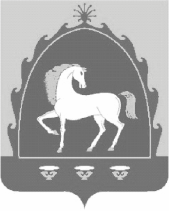 РЕСПУБЛИКА БАШКОРТОСТАНАДМИНИСТРАЦИЯСЕЛЬСКОГО ПОСЕЛЕНИЯ НИГАМАТОВСКИЙ СЕЛЬСОВЕТ МУНИЦИПАЛЬНОГО РАЙОНАБАЙМАКСКИЙ РАЙОН453657, Баймакский район, с.Нигаматово, ул. К.Диярова,7тел.: (34751) 4-75-37, 4-75-43Паспорт подпрограммы1.Характеристика проблемы, на решение которой направлена подпрограмма  2.Программно-целевые инструменты подпрограммы. Механизм реализации подпрограммы и контроль за ходом ее выполнения3.Основные цели и задачи подпрограммы с указанием сроков, этапов и индикаторов оценки результатов ее реализации4.Перечень мероприятий подпрограммы с объемами бюджетных ассигнований подпрограммы5.Ожидаемые результаты реализации подпрограммы. Оценка социально-экономической эффективности реализации подпрограммыОтветственный исполнитель подпрограммы (соисполнитель программы) Администрация сельского поселения Нигаматовский сельский совет муниципального района Баймакский район Республики БашкортостанУчастники   ПодпрограммыАдминистрация муниципального района Баймакский район Республики Башкортостан;Участники   ПодпрограммыАдминистрации сельского поселения Нигаматовский сельсовет муниципального района Баймакский район Республики БашкортостанУчастники   ПодпрограммыБаймакский информационный центр-филиал ГУП РБ Издательский дом «Республика Башкортостан» Газеты «Баймакский вестник», «Сакмар»Участники   ПодпрограммыСектор по физической культуре и спорту Администрации муниципального района Баймакский районУчастники   ПодпрограммыСектор по делам несовершеннолетних и защите их прав Администрации муниципального района Баймакский районУчастники   ПодпрограммыМБУ отдел молодежиУчастники   ПодпрограммыОтдел образования Администрации муниципального района Баймакский район Республики БашкортостанУчастники   ПодпрограммыОтдел культуры Администрации муниципального района Баймакский районУчастники   ПодпрограммыОтдел МВД России по Баймакскому району (по согласованию);Участники   ПодпрограммыТерриториальные органы федеральных органов исполнительной власти (по согласованию).Программно-целевые инструменты подпрограммыФедеральный закон от 06 марта 2006 года №35-ФЗ "О противодействии терроризму";Федеральный закон от 25 июля 2002 года №114-ФЗ "О противодействии экстремистской деятельности";Указ Президента Российской Федерации от 15 февраля 2006 года № 116 "О мерах по противодействию терроризму";Постановление Правительства Республики Башкортостан от 08 февраля 2011 года № 31 "Об утверждении Республиканской целевой программы «Профилактика терроризма и экстремизма в Республике Башкортостан на 2011-2013 годы».Цели ПодпрограммыРеализация государственной политики в области профилактики терроризма и экстремизма на территории сельского поселения Нигаматовский сельский совет муниципального района Баймакский район Республики Башкортостан путем: совершенствования системы профилактических мер антитеррористической и противоэкстремистской направленности;формирования уважительного отношения к этнокультурным и конфессиональным ценностям народов, населяющих муниципальный район Баймакский район.  Задачи Подпрограммы: Активизация мер по профилактике и предотвращению конфликтов на социально-политической, религиозной, этнической почве;обеспечение социально-политической стабильности в районе и формирование на основе всестороннего и гармоничного этнокультурного развития ценностей общероссийского гражданства у народов, проживающих в сельском поселении Нигаматовский сельский совет Баймакского района Республики Башкортостан;повышение эффективности межведомственного взаимодействия и координации деятельности органов местного самоуправления района, территориальных органов федеральных органов исполнительной власти в вопросах профилактики терроризма и экстремизма;совершенствование нормативной правовой базы по вопросам профилактики терроризма и экстремизма;усиление информационно-пропагандистской деятельности, направленной против терроризма и экстремизма, с участием органов местного самоуправления района, правоохранительных органов, общественных объединений, негосударственных структур, средств массовой информации, ученых, конфессий;развитие инженерно-технического обеспечения профилактики терроризма и экстремизма;проведение воспитательной работы с населением, направленной на предупреждение террористической и экстремистской деятельности, формирование нетерпимости к подобным проявлениям, повышение бдительности, уровня правовой осведомленности и правовой культуры граждан;проведение мониторинга состояния межнациональных отношений, разработка технологий укрепления межнационального согласия в районе.Целевые индикаторы и показатели подпрограммыДостаточность мер борьбы правоохранительных органов с терроризмом и экстремизмом;степень распространенности общественного мнения о возможности осуществления актов терроризма и экстремизма на территории сельского поселения Нигаматовский сельский совет муниципального района Баймакский район Республики Башкортостан;степень реальности угрозы развития терроризма и экстремизма на социально-политической, религиозной, этнической почве.Этапы и сроки  реализации ПодпрограммыРеализация Программы будет осуществлена в  3 этапа:I этап - 2022 год;II этап- 2023 год;III этап – 2024 год:Объемы бюджетных ассигнований ПодпрограммыФинансирование Программы будет осуществляться за счет средств бюджета муниципального района Баймакский район Республики Башкортостан с учетом его возможности и внебюджетных источников.Объем финансирования Программы из бюджета муниципального района Баймакский Республики Башкортостан составляет 3 (три)  тыс. рублей. Ожидаемые результаты реализации ПодпрограммыСоциально-экономическая эффективность реализации Программы будет оцениваться на основании снижения уровня реальности угрозы террористических актов.Паспорт подпрограммы1.Характеристика проблемы, на решение которой направлена подпрограмма  2.Программно-целевые инструменты подпрограммы. Механизм реализации подпрограммы и контроль за ходом ее выполнения3.Основные цели и задачи подпрограммы с указанием сроков, этапов и индикаторов оценки результатов ее реализации4.Перечень мероприятий подпрограммы с объемами бюджетных ассигнований подпрограммы5.Ожидаемые результаты реализации подпрограммы. Оценка социально-экономической эффективности реализации подпрограммыОтветственный исполнитель подпрограммы (соисполнитель программы) Администрация сельского поселения Нигаматовский сельский совет муниципального района Баймакский район Республики БашкортостанУчастники   ПодпрограммыАдминистрация муниципального района Баймакский район Республики Башкортостан;Участники   ПодпрограммыАдминистрации сельского поселения Нигаматовский сельсовет муниципального района Баймакский район Республики БашкортостанУчастники   ПодпрограммыБаймакский информационный центр-филиал ГУП РБ Издательский дом «Республика Башкортостан» Газеты «Баймакский вестник», «Сакмар»Участники   ПодпрограммыСектор по физической культуре и спорту Администрации муниципального района Баймакский районУчастники   ПодпрограммыСектор по делам несовершеннолетних и защите их прав Администрации муниципального района Баймакский районУчастники   ПодпрограммыМБУ отдел молодежиУчастники   ПодпрограммыОтдел образования Администрации муниципального района Баймакский район Республики БашкортостанУчастники   ПодпрограммыОтдел культуры Администрации муниципального района Баймакский районУчастники   ПодпрограммыОтдел МВД России по Баймакскому району (по согласованию);Участники   ПодпрограммыТерриториальные органы федеральных органов исполнительной власти (по согласованию).Программно-целевые инструменты подпрограммыФедеральный закон от 06 марта 2006 года №35-ФЗ "О противодействии терроризму";Федеральный закон от 25 июля 2002 года №114-ФЗ "О противодействии экстремистской деятельности";Указ Президента Российской Федерации от 15 февраля 2006 года № 116 "О мерах по противодействию терроризму";Постановление Правительства Республики Башкортостан от 08 февраля 2011 года № 31 "Об утверждении Республиканской целевой программы «Профилактика терроризма и экстремизма в Республике Башкортостан на 2011-2013 годы».Цели ПодпрограммыРеализация государственной политики в области профилактики терроризма и экстремизма на территории сельского поселения Нигаматовский сельский совет муниципального района Баймакский район Республики Башкортостан путем: совершенствования системы профилактических мер антитеррористической и противоэкстремистской направленности;формирования уважительного отношения к этнокультурным и конфессиональным ценностям народов, населяющих муниципальный район Баймакский район.  Задачи Подпрограммы: Активизация мер по профилактике и предотвращению конфликтов на социально-политической, религиозной, этнической почве;обеспечение социально-политической стабильности в районе и формирование на основе всестороннего и гармоничного этнокультурного развития ценностей общероссийского гражданства у народов, проживающих в сельском поселении Нигаматовский сельский совет Баймакского района Республики Башкортостан;повышение эффективности межведомственного взаимодействия и координации деятельности органов местного самоуправления района, территориальных органов федеральных органов исполнительной власти в вопросах профилактики терроризма и экстремизма;совершенствование нормативной правовой базы по вопросам профилактики терроризма и экстремизма;усиление информационно-пропагандистской деятельности, направленной против терроризма и экстремизма, с участием органов местного самоуправления района, правоохранительных органов, общественных объединений, негосударственных структур, средств массовой информации, ученых, конфессий;развитие инженерно-технического обеспечения профилактики терроризма и экстремизма;проведение воспитательной работы с населением, направленной на предупреждение террористической и экстремистской деятельности, формирование нетерпимости к подобным проявлениям, повышение бдительности, уровня правовой осведомленности и правовой культуры граждан;проведение мониторинга состояния межнациональных отношений, разработка технологий укрепления межнационального согласия в районе.Целевые индикаторы и показатели подпрограммыДостаточность мер борьбы правоохранительных органов с терроризмом и экстремизмом;степень распространенности общественного мнения о возможности осуществления актов терроризма и экстремизма на территории сельского поселения Нигаматовский сельский совет муниципального района Баймакский район Республики Башкортостан;степень реальности угрозы развития терроризма и экстремизма на социально-политической, религиозной, этнической почве.Этапы и сроки  реализации ПодпрограммыРеализация Программы будет осуществлена в  3 этапа:I этап - 2022 год;II этап- 2023 год;III этап – 2024 год:Объемы бюджетных ассигнований ПодпрограммыФинансирование Программы будет осуществляться за счет средств бюджета муниципального района Баймакский район Республики Башкортостан с учетом его возможности и внебюджетных источников.Объем финансирования Программы из бюджета муниципального района Баймакский Республики Башкортостан составляет 3 (три)  тыс. рублей. Ожидаемые результаты реализации ПодпрограммыСоциально-экономическая эффективность реализации Программы будет оцениваться на основании снижения уровня реальности угрозы террористических актов.N п/пНаименование мероприятияИсполнительСрок исполнения Объем   финансирования(тыс. рублей)Объем   финансирования(тыс. рублей)Объем   финансирования(тыс. рублей)Объем   финансирования(тыс. рублей)N п/пНаименование мероприятияИсполнительСрок исполнения 2022202220232024      Информационно-пропагандистское направление профилактики  терроризма и экстремизма      Информационно-пропагандистское направление профилактики  терроризма и экстремизма      Информационно-пропагандистское направление профилактики  терроризма и экстремизма      Информационно-пропагандистское направление профилактики  терроризма и экстремизма1.1Разработка и размещение на сайте Администрации сельского поселения Нигаматовский сельский муниципального района Баймакский район Республики Башкортостан информационных материалов в целях пропаганды веротерпимости, развития у молодежи стремления к мирному разрешению конфликтных ситуаций в межэтнических и социально-политических отношениях, конструктивного обсуждения актуальных проблем и предупреждения экстремистских проявлений в молодежной среде.Глава сельского поселения;Комиссия по вопросам государственно-конфессиональных отношений и взаимодействия с религиозными организациями(по согласованию)ежеквартальноежеквартальноБез финансированияБез финансированияБез финансирования1.2Проведение с участием представителей различных конфессий и общественных объединений молодежных форумов, посвященных вопросам профилактики терроризма и экстремизма.Совет МР;сектор по ДМ, сектор по ФС;  отдел образования,ОМВД (по согласованию)На постоянной основеНа постоянной основеБез финансированияБез финансированияБез финансирования1.4Организация конкурсов и олимпиад среди учащихся образовательных учреждений, начального профессионального образования на лучшую научную работу по проблемам противодействия терроризму и экстремизму.Глава сельского поселенияОтдел образования  В течение годаВ течение годаБез финансированияБез финансированияБез финансирования1.5Разработка и реализация молодежными общественными организациями программ по профилактике экстремизма в молодежной среде.Глава сельского поселениясектор по ДМ, сектор ФС;отдел образованияежегодноБез финансированияБез финансированияБез финансированияБез финансирования1.6Участие в акции "Эстафета дружбы" по пропаганде толерантности в молодежной среде среди сельских поселений.Глава сельского поселениясектор по ДМ, сектор ФС;отдел образованияНа постоянной основеБез финансированияБез финансированияБез финансированияБез финансирования1.7Разработка, издание и распространение в местах массового пребывания людей информационных материалов (памяток, листовок, буклетов) по вопросам противодействия терроризму и экстремизму.Глава сельского поселенияОМВД (по согласованию);ежегодно1000 руб1000 руб1000 руб1000 руб1.9 Проведение в образовательных учреждениях мероприятий с использованием активных форм участия учащихся по формированию у них потребности жить в условиях межэтнического и межрелигиозного согласия. Глава сельского поселения Отдел образованияежеквартальноБез финансированияБез финансированияБез финансированияБез финансирования1.10 Освещение в средствах массовой информации района темы борьбы с терроризмом и экстремизмом, а также размещение материалов, способствующих активному вовлечению населения в противодействие терроризму и экстремизму. Глава сельского поселенияОМВД (по согласованию); «Сакмар, Баймакский вестник» (по согласованию)На постоянной основеБез финансированияБез финансированияБез финансированияБез финансирования1.11Проводить совместные антитеррористические учения для отработки в ходе их проведения порядка использования имеющихся в районе сил и средств территориальной подсистемы государственной системы предупреждения ЧС для ликвидации последствий террористических актов, а также практических навыков по борьбе с террористамиГлава сельского поселенияОФСБ(по согласованию); ОМВД (по согласованию);ОНД (по согласованию);Раз в полугодиеБез финансированияБез финансированияБез финансированияБез финансирования1.13Осуществлять меры по усилению безопасности жилых микрорайонов и мест массового пребывания людей, в том числе укрепить подвалы, чердаки, подъезды, разместить в людных местах средства экстренной связи с полицией и противопожарной службой. Установить системы видеонаблюдения в местах массового пребывания людей и расположения важных объектов. Глава сельского поселенияОМВД (по согласованию);На постоянной основеБез финансированияБез финансированияБез финансированияБез финансирования1.14Регулярно проводить проверки состояния антитеррористической защищенности потенциально опасных объектов социально-культурной сферы, энергетики, водоснабжения, взрыво- и пожароопасных предприятий, объектов транспортной инфраструктуры, жилищного фонда.Глава сельского поселенияОМВД (по согласованию);руководители предприятий и организаций На постоянной основеБез финансированияБез финансированияБез финансированияБез финансирования1.15Оснащение образовательных учреждений  телефонными аппаратами с функциями автоматического определения номера и записи голоса звонивших абонентов.Глава сельского поселенияОтдел образования;Администрация МРежегодно2000 руб2000 рубБез финансированияБез финансирования                                 2. Нормативно-правовое и организационное обеспечение профилактики                                                                          терроризма и экстремизма                                 2. Нормативно-правовое и организационное обеспечение профилактики                                                                          терроризма и экстремизма                                 2. Нормативно-правовое и организационное обеспечение профилактики                                                                          терроризма и экстремизма                                 2. Нормативно-правовое и организационное обеспечение профилактики                                                                          терроризма и экстремизма                                 2. Нормативно-правовое и организационное обеспечение профилактики                                                                          терроризма и экстремизма                                 2. Нормативно-правовое и организационное обеспечение профилактики                                                                          терроризма и экстремизма                                 2. Нормативно-правовое и организационное обеспечение профилактики                                                                          терроризма и экстремизма                                 2. Нормативно-правовое и организационное обеспечение профилактики                                                                          терроризма и экстремизма2.1Обеспечение контроля за состоянием общественного порядка на улицах и в общественных местах, принятие мер по недопущению совершения террористических актов при проведении массовых мероприятий (использование металлоискателей, турникетов, приборов обнаружения взрывчатых веществ); приобретение приборов обнаружения взрывчатых веществ и металлоискателей.Глава сельского поселенияОМВД (по согласованию);ОФСБ (по согласованию);ежегодноБез финансированияБез финансированияБез финансированияБез финансирования2.2Осуществление обмена информацией с территориями, граничащими с Баймакским районом, о проявлениях религиозно-политического экстремизма и эффективных методах борьбы с ним. Глава сельского поселенияКомиссия по вопросам государственно-конфессиональных отношений и взаимодействия с религиозными организациями ежегодноБез финансированияБез финансированияБез финансированияБез финансирования2.3Представление в прокуратуру материалов для вынесения предостережений руководителям общественных и религиозных объединений, а также другим лицам о недопустимости осуществления экстремистской деятельности.Глава сельского поселенияОМВД (по согласованию);ОФСБ (по согласованию); ежеквартальноБез финансированияБез финансированияБез финансированияБез финансирования2.4Создание на базе библиотек информационно-правовых центров для населения.Глава сельского поселенияежегодноБез финансированияБез финансирования3000 рубБез финансирования2.5Создание с участием представителей общественных объединений рабочей группы по вопросам профилактики экстремизма в молодежной среде. Глава сельского поселенияОМВД (по согласованию); сектор по ДМ, сектор по ФС;  отдел образования ежегодноБез финансированияБез финансированияБез финансированияБез финансирования2.6Осуществление профилактики экстремистских проявлений в молодежной среде и семьях, находящихся в трудной жизненной ситуации.Глава сельского поселениясектор по ДМ, КДН,отдел опеки и попечительствуНа постоянной основеБез финансированияБез финансированияБез финансированияБез финансирования2.8 Мониторинг состояния государственно-конфессиональных отношений в муниципальном районе Баймакский район Республике Башкортостан, прогнозирование и предупреждение конфликтных ситуаций.Глава сельского поселенияКомиссия по вопросам государственно-конфессиональных отношений и взаимодействия с религиозными организациямиежегодноБез финансированияБез финансированияБез финансированияБез финансирования2.9 Проведение культурно-массовых мероприятий, направленных на профилактику экстремизма, укрепление межнационального согласия.Глава сельского поселенияОтдел культурыежегодноБез финансированияБез финансированияБез финансирования2000 руб2.10 Проведение встречи с руководителями религиозных центров по вопросам профилактики экстремизма и терроризма во время проведения религиозных праздников и обрядов.Глава сельского поселенияКомиссия по вопросам государственно-конфессиональных отношений и взаимодействия с религиозными организациями постоянноБез финансированияБез финансированияБез финансированияБез финансирования2.11Разработка и осуществление религиозными учреждениями, действующими на территории сельского поселения, мер по профилактике терроризма и экстремизма среди верующей молодежи. Глава сельского поселенияКомиссия по вопросам государственно-конфессиональных отношений и взаимодействия с религиозными организациямиежеквартальноБез финансированияБез финансированияБез финансированияБез финансирования2.12Инициирование в религиозных объединениях на территории сельского поселения систематических обращений во время религиозных праздников и обрядов к верующим в целях формирования у них веротерпимости и оценки терроризма и экстремизма как неприемлемых способов решения конфликтных ситуаций.Глава сельского поселенияКомиссия по вопросам государственно-конфессиональных отношений и взаимодействия с религиозными организациямиНа постоянной основеБез финансированияБез финансированияБез финансированияБез финансирования2.13Проведение мероприятий, посвященных Дню солидарности в борьбе с терроризмом. Глава сельского поселенияОтдел образования; ежегодноБез финансированияБез финансированияБез финансированияБез финансирования